    本問卷調查所蒐集之資料僅供本公司招募團隊作為招募聯繫使用，絕不外流作為其他用途，感謝您的協助！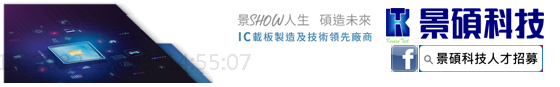 景碩科技股份有限公司 學期實習報名表景碩科技股份有限公司 學期實習報名表景碩科技股份有限公司 學期實習報名表景碩科技股份有限公司 學期實習報名表謝謝參與景碩工程師職實習報名請依下列欄位填寫相關資訊我們收到表單後將與您聯繫如有不清楚部分歡迎來電/信詢問，謝謝。電話:03-557-1799、03-487-1919                                                                   信箱:recruit@kinsus.com.tw謝謝參與景碩工程師職實習報名請依下列欄位填寫相關資訊我們收到表單後將與您聯繫如有不清楚部分歡迎來電/信詢問，謝謝。電話:03-557-1799、03-487-1919                                                                   信箱:recruit@kinsus.com.tw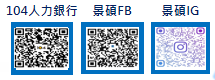 姓名手機性別E-mail目前身分學士班 碩士班學校名稱目前就讀年級大四大三大二 大一碩二碩一院系名稱實習意願廠區桃園新屋廠新竹新豐廠兩廠皆可預計畢業日期2023年6月2024年6月2025年6月其他:     (請填寫)想要參與哪個實習職缺(可複選)製造工程師 製程/製程整合工程師設備工程師工業工程師資訊工程師其他:    (請填寫)     製造工程師 製程/製程整合工程師設備工程師工業工程師資訊工程師其他:    (請填寫)     製造工程師 製程/製程整合工程師設備工程師工業工程師資訊工程師其他:    (請填寫)     實習期間是否還有其他課程是  否課程安排時間?(如:星期一9:00-10:00)是否需搭配學校實習學分參與景碩實習?是否需搭配學校實習學分參與景碩實習?是(必修 選修)      學分  否是(必修 選修)      學分  否最快可參與實習時間最快可參與實習時間2023年2月2023年9月2024年2月2024年9月其他:                 (請填寫)2023年2月2023年9月2024年2月2024年9月其他:                 (請填寫)